Broj:	02-04-19/22Prača:	01.02.2023. godineNa osnovu člana 24. Statuta Općine Pale (“Službene novine Bosansko-podrinjskog kantona Goražde”, broj: 19/07, 11/08 i 6/13) i člana 83. Poslovnika Općinskog vijeća Općine Pale (“Službene novine Bosansko-podrinjskog kantona Goražde”, broj: 5/22) Općinsko vijeće  Pale na svojoj XXVIII redovnoj sjednici održanoj dana 31.01.2023. godine,  d o n o s iZAKLJUČAKO USVAJANJU GODIŠNJEG PLANA RADA OPĆINE PALE FEDERACIJA BOSNE I HERCEGOVINEOvim Zaključkom Općinsko vijeće Pale, usvaja godišnji plan rada općine Pale Federacija Bosne i Hercegovine za 2023.godinu.Ovaj Zaključak stupa na snagu danom donošenja a naknadno će biti objavljen u Službenim novinama Bosansko-podrinjskog kantona Goražde.PREDSJEDAVAJUĆIMr.sc. Senad Mutapčić, dipl. ing. maš.Dostavljeno:Bosna i HercegovinaFederacija Bosne i HercegovineBosansko-podrinjski kanton GoraždeOpćina PaleOpćinsko vijeće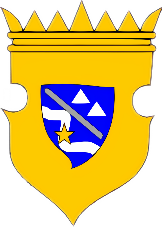 Bosnia and HerzegovinaFederation of Bosnia and HerzegovinaBosnian-Podrinje Canton of GoraždeMunicipality of PaleMunicipal Council